I-DISPOSITIONS GÉNÉRALES-La consultation des livres sur place est libre et gratuite.-Seuls les lecteurs inscrits sont autorisés à emprunter les livres.-Le personnel des Correspondances est disponible pour aider les usagers à trouver le livre qu’ils souhaitent consulter ou emprunter.-Le présent mode d’emploi doit être signé par les lecteurs. II-INSCRIPTION-Pour s’inscrire l’usager doit justifier de son identité en remplissant une fiche de renseignements.-Tout changement d’adresse postale, de numéro de téléphone ou d’adresse électronique doit être signalé.-L’inscription des mineurs ne sera effective qu’après la signature d’une autorisation parentale.-L’inscription est gratuite et valable pour une durée indéterminéeIII-RÈGLES DE PRÊT-L’emprunt et le retour des livres se fait au bureau des Correspondances, au deuxième étage de l’Hôtel Raffin, à Manosque.-Il est fortement conseillé d’adresser un email ou de téléphoner au bureau des Correspondances avant de passer pour s’assurer que le bureau est ouvert.-En cas de fermeture du bureau le retour des livres peut se faire à l’accueil de l’Hôtel Raffin.-L’usager peut emprunter deux livres à la fois (une seule nouveauté à la fois pour une durée de deux semaines et pour une durée d’un mois pour les autres livres). -Il est possible de prolonger le prêt de deux semaines pour les nouveautés et d’un mois pour les autres livres, sauf s’ils sont réservés par un autre lecteur.-Lorsqu’un livre est déjà emprunté un lecteur peut le réserver. Attention, pas plus d’une réservation par livre et par lecteur.-Pour assurer une bonne circulation des livres, merci de veiller à respecter les délais d’emprunt.Attention :-Si un livre n’est pas rapporté au bout de douze mois d’emprunt, le personnel des Correspondances se réserve le droit de demander le remboursement ou le remplacement de l’exemplaire.-En cas de perte ou de dommages irréparables, le livre doit être remboursé ou remplacé.Coordonnées du bureau des Correspondances :Hôtel Raffin – 3 bd Élémir Bourges – 04100 Manosquecontact@correspondances-manosque.org04.92.75.67.83Date :Signature des Correspondances			Signature du lecteur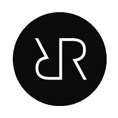 PRÊT DE LIVRES : MODE D’EMPLOIBIBLIOTHÈQUE DES CORRESPONDANCES